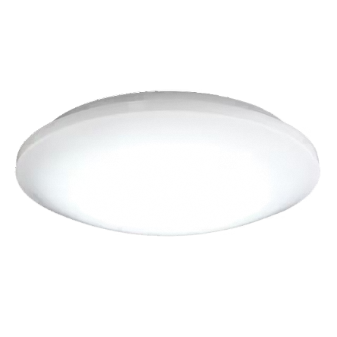 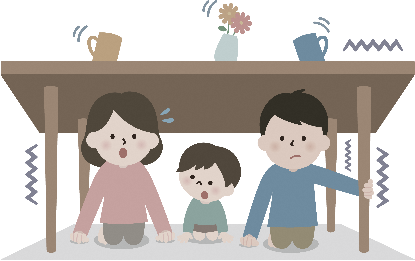 　　※全て当てはまること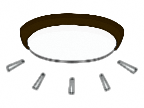 （領収書またはレシートの記載例）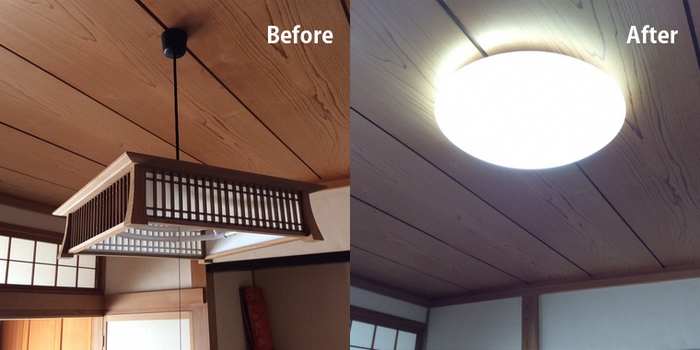 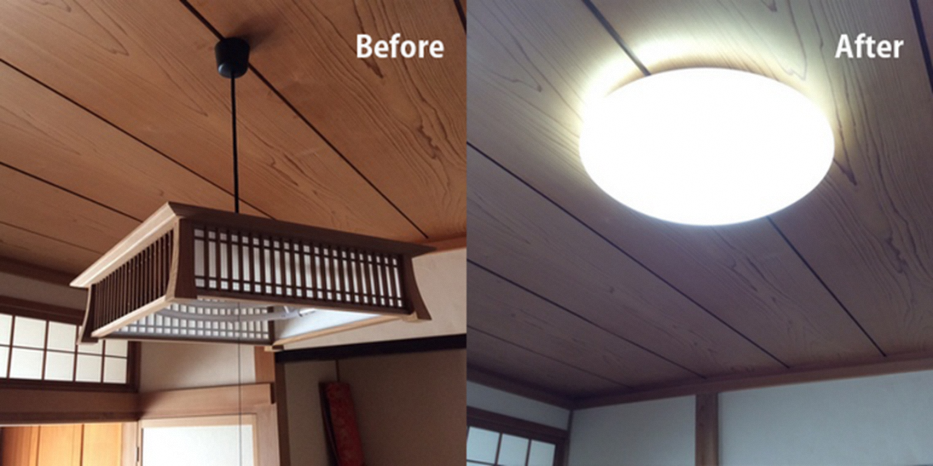 ⑤ 請求書及び振込先口座通帳の見開きページの写し